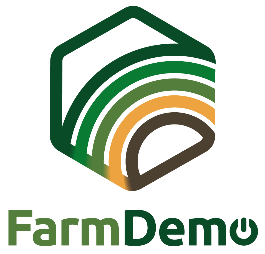 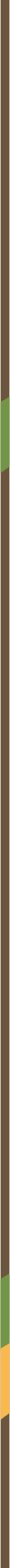  :, Registracija/Informirani pristanak Potpisivanjem ovog dokumenta sudionici daju dopuštenje (partnerima) Naziv organizacije/projekta da obradi i analizira bilo koji od podataka proizvedenih tijekom vrste događaja. Sudionik dopušta da se tijekom vrsta događaja izrađuju fotografije i video ili audio zapisi. U budućnosti se ti podaci mogu koristiti i za navedite svrhu za koju će se snimke koristiti, npr. istraživanje o organizaciji demonstracija na farmi, edukacija o korištenju pesticida na pšenici, komunikacija s članovima organizacije. Podaci će biti pohranjeni na mrežnoj lokaciji zaštićenoj lozinkom kojoj mogu pristupiti samo (partneri) Naziv organizacije/projekta. Nijedno pojedinačno ime neće se pojavljivati u izvješćima ili publikacijama koje objavljuje Naziv organizacije/projekta, osim ako sudionik ne da izričito dopuštenje. U svakom trenutku, sudionik ima pravo pristupiti, promijeniti ili izbrisati svoje osobne podatke koje pohranjuje Naziv organizacije/projekta.IMEUDRUŽENJEPOTPIS12345678910